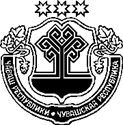 ЗАКОНЧУВАШСКОЙ РЕСПУБЛИКИО ВНЕСЕНИИ ИЗМЕНЕНИЯ В СТАТЬЮ 4 
ЗАКОНА ЧУВАШСКОЙ РЕСПУБЛИКИ 
"О ПРОЖИТОЧНОМ МИНИМУМЕ 
В ЧУВАШСКОЙ РЕСПУБЛИКЕ"ПринятГосударственным СоветомЧувашской Республики30 мая 2019 годаСтатья 1 Внести в пункт 3 статьи 4 Закона Чувашской Республики от 10 ноября 1997 года № 21 "О прожиточном минимуме в Чувашской Республике" (Ведомости Государственного Совета Чувашской Республики, 1997, № 22; 2004, № 60; 2009, № 82; 2012, № 95; Собрание законодательства Чувашской Республики, 2013, № 3; газета "Республика", 2018, 8 мая, 31октября) изменение, изложив его в следующей редакции:"3. Величина прожиточного минимума пенсионера в Чувашской Республике в целях установления социальной доплаты к пенсии, предусмотренной Федеральным законом от 17 июля 1999 года № 178-ФЗ "О государственной социальной помощи", устанавливается на соответствующий финансовый год законом Чувашской Республики в соответствии с правилами определения величины прожиточного минимума пенсионера, утверждаемыми в соответствии с законодательством Российской Федерации Правительством Российской Федерации, и доводится уполномоченным органом исполнительной власти Чувашской Республики, определяемым Кабинетом Министров Чувашской Республики, до сведения Пенсионного фонда Российской Федерации не позднее 15 сентября года, предшествующего наступлению финансового года, на который она установлена.".Статья 21. Настоящий Закон вступает в силу по истечении десяти дней после дня его официального опубликования.2. Положения пункта 3 статьи 4 Закона Чувашской Республики от 
10 ноября 1997 года № 21 "О прожиточном минимуме в Чувашской Республике" (в редакции настоящего Закона) применяются при установлении величины прожиточного минимума пенсионера в Чувашской Республике в целях установления социальной доплаты к пенсии, предусмотренной Федеральным законом от 17 июля 1999 года № 178-ФЗ "О государственной социальной помощи", на 2020 год и последующие годы.г. Чебоксары4 июня 2019 года№ 41ГлаваЧувашской РеспубликиМ. Игнатьев